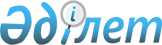 Об утверждении Положения государственного учреждения "Отдел земельных отношений Саркандского района"
					
			Утративший силу
			
			
		
					Постановление акимата Сарканского района Алматинской области от 24 июля 2015 года № 362. Зарегистрировано Департаментом юстиции Алматинской области 27 августа 2015 года № 3365. Утратило силу постановлением акимата Сарканского района Алматинской области от 16 мая 2017 года № 107
      Сноска. Утратило силу постановлением акимата Сарканского района Алматинской области от 16.05.2017 № 107 (вводится в действие по истечении десяти календарных дней после дня его первого официального опубликования).
      В соответствии с подпунктом 8) статьи 18 Закона Республики Казахстан от 1 марта 2011 года "О государственном имуществе" и Указом Президента Республики Казахстан от 29 октября 2012 года № 410 "Об утверждении Типового положения государственного органа Республики Казахстан", акимат Саркандского района ПОСТАНОВЛЯЕТ:
      1. Утвердить Положение государственного учреждения "Отдел земельных отношений Саркандского района" согласно приложению к настоящему постановлению.
      2. Возложить на руководителя государственного учреждения "Отдел земельных отношений Саркандского района" Юсупова Игилика Молдагалиевича опубликование настоящего постановления после государственной регистрации в органах юстиции в официальных и периодических печатных изданиях, а также на интернет-ресурсе, определяемом Правительством Республики Казахстан, и на интернет-ресурсе акимата района. 
      3. Контроль за исполнением настоящего постановления возложить на руководителя аппарата акима района Умбеталиева Самата Тлеубаевича.
      4. Настоящее постановление вступает в силу со дня государственной регистрации в органах юстиции и вводится в действие по истечении десяти календарных дней после дня его первого официального опубликования. Положение о государственном учреждении "Отдел земельных отношений Саркандского района" 1. Общие положения
      1. Государственное учреждение "Отдел земельных отношений Саркандского района" (далее - Отдел) является государственным органом Республики Казахстан, осуществляющим руководство в сфере земельных отношений на территории Саркандского района.
      2. Отдел ведомств не имеет.
      3. Отдел осуществляет свою деятельность в соответствии с Конституцией и законами Республики Казахстан, актами Президента и Правительства Республики Казахстан, иными нормативными правовыми актами, а также настоящим Положением.
      4. Отдел является юридическим лицом в организационно-правовой форме государственного учреждения, имеет печати и штампы со своим наименованием на государственном языке, бланки установленного образца, в соответствии с законодательством Республики Казахстан, счета в органах казначейства.
      5. Отдел вступает гражданско-правовые отношения от собственного имени.
      6. Отдел имеет право выступать стороной гражданско-правовых отношений от имени государства, если оно уполномочено на это в соответствии с законодательством.
      7. Отдел по вопросам своей компетенции в установленном законодательством порядке принимает решения, оформляемые приказами руководителя Отдела и другими актами, предусмотренными законодательством Республики Казахстан.
      8. Структура и лимит штатной численности Отдела утверждаются в соответствии с действующим законодательством.
      9. Местонахождение юридического лица: индекс 041500, Республика Казахстан, Алматинская область, Саркандский район, город Сарканд, улица Тынышбаева, № 8
      10. Полное наименование государственного органа - государственное учреждение "Отдел земельных отношений Саркандского района".
      11. Настоящее Положение является учредительным документом Отдела.
      12. Финансирование деятельности Отдела осуществляется из республиканского и местных бюджетов.
      13. Отделу запрещается вступать в договорные отношения с субъектами предпринимательства на предмет выполнения обязанностей, являющихся функциями Отдела.
      Если Отделу законодательными актами предоставлено право осуществлять приносящую доходы деятельность, то доходы, полученные от такой деятельности, направляются в доход государственного бюджета. 2. Миссия, основные задачи, функции, права и обязанности государственного органа
      14. Миссия Отдела: реализация государственной политики в сфере регулирования земельных отношений.
      15. Задачи:
      1) установление оснований, условий и пределов возникновения, изменения и прекращения права собственности на земельный участок и права землепользования, порядка осуществления прав и обязанностей собственников земельных участков и землепользователей;
      2) регулирование земельных отношений в целях обеспечения рационального использования и охраны земель, воспроизводства плодородия почв, сохранения и улучшения природной среды;
      3) создание условий для равноправного развития всех форм хозяйствования;
      4) охрана прав на землю физических и юридических лиц и государства;
      5) создание и развитие рынка недвижимости;
      6) укрепление законности в области земельных отношений.
      16. Функции:
      1) подготовка предложений и проектов постановлений акимата Саркандского района по предоставлению, изъятию земельных участков и изменению их целевого назначения;
      2) подготовка предложений по выдаче разрешений акиматом Саркандского района на использование земельных участков для проведения изыскательных работ;
      3) подготовка предложений по резервированию земель;
      4) организация разработки проектов зонирования земель, проектов и схем по рациональному использованию земель;
      5) подготовка предложений по переводу сельскохозяйственных угодий из
      из одного вида в другой вид;
      6) организация проведения земельных торгов (аукционов, конкурсов) по району;
      7) составление баланса земель Саркандского района;
      8) выдача паспортов земельных участков сельскохозяйственного назначения;
      9) заключение договоров купли-продажи и договоров аренды земельного участка и временного безвозмездного землепользования и осуществление контроля за исполнением условий заключенных договоров; 
      10) выявление бесхозяйных земельных участков и организация работы по постановке их на учет;
      11) подготовка предложений по принудительному отчуждению земельных участков для государственных нужд;
      12) определение делимости и неделимости земельных участков; 
      13) утверждение кадастровой (оценочной) стоимости конкретных земельных участков, продаваемых в частную собственность государством;
      14) организация проведения землеустройства и утверждение землеустроительных проектов по формированию земельных участков; 
      15) проведение экспертизы проектов и схем районного значения, затрагивающих вопросы использования и охраны земель;
      16) ведение учета собственников земельных участков и землепользователей, а также других субъектов земельных правоотношений;
      17) выявление земель, неиспользуемых и используемых с нарушением законодательства Республики Казахстан;
      18) осуществление иных функций, в соответствии с действующим законодательством Республики Казахстан.
      17. Права и обязанности:
      1) вносить на рассмотрение акима района и районного маслихата предложения по решению вопросов, относящихся к компетенции Отдела;
      2) запрашивать и получать в установленном законодательством порядке необходимую в своей деятельности информацию от государственных органов и иных организаций;
      3) осуществлять пользование имуществом, находящимся на праве оперативного управления;
      4) своевременно и качественно рассматривать обращения физических и юридических лиц;
      5) в пределах своей компетенции осуществлять иные права и обязанности, в соответствии с действующим законодательством Республики Казахстан.  3. Организация деятельности государственного органа
      18. Руководство Отдела осуществляется первым руководителем, который несет персональную ответственность за выполнение возложенных на Отдел задач и осуществление им своих функций.
      19. Первый руководитель Отдела назначается на должность и освобождается от должности акимом Саркандского района.
      20. Первый руководитель Отдела не имеет заместителей.
      21. Полномочия первого руководителя Отдела:
      1) в пределах своей компетенции определяет обязанности и полномочия работников Отдела;
      2) в соответствии с действующим законодательством назначает и освобождает от должности работников Отдела;
      3) в установленном законодательством порядке поощряет и налагает дисциплинарные взыскания на работников Отдела;
      4) в пределах своей компетенции издает приказы;
      5) в пределах своей компетенции представляет интересы Отдела в государственных органах и иных организациях;
      6) противодействует коррупции в Отделе с установлением за это персональной ответственности;
      7) осуществляет иные полномочия в соответствии с действующим законодательством Республики Казахстан.
      Исполнение полномочий первого руководителя Отдела в период его отсутствия осуществляется лицом, его замещающим в соответствии с действующим законодательством. 4. Имущество государственного органа
      22. Отдел может иметь на праве оперативного управления обособленное имущество в случаях, предусмотренных законодательством.
      Имущество Отдела формируется за счет имущества, переданного ему собственником, а так же имущества (включая денежные доходы), приобретенного в результате собственной деятельности и иных источников, не запрещенных законодательством Республики Казахстан.
      23. Имущество, закрепленное за Отделом, относится к коммунальной собственности.
      24. Отдел не вправе самостоятельно отчуждать или иным способом распоряжаться закрепленным за ним имуществом и имуществом, приобретенным за счет средств, выданных ему по плану финансирования, если иное не установлено законодательством. 5. Реорганизация и упразднение государственного органа
      25. Реорганизация и упразднение Отдела осуществляются в соответствии с законодательством Республики Казахстан.
					© 2012. РГП на ПХВ «Институт законодательства и правовой информации Республики Казахстан» Министерства юстиции Республики Казахстан
				
      Аким района

Е. Кошанбеков
Приложение утвержденное постановлением акимата Саркандского района от 24 июля 2015 года № 362